Essex Rural Strategy 2020-2024Consultation ReportRural strategyIntroductionRural Community Council of Essex (RCCE) is an independent charity working to help rural communities achieve a thriving and sustainable future. We address issues such as social isolation, poor access to services and a shortage of affordable housing that are crucial to people living and working in rural Essex today.

Set up in 1929, RCCE is rooted in the villages and market towns of Essex. Over 400 local community organisations - principally Parish and Town Councils and Village Hall trusts - are currently members of RCCE.Essex is a rural county with 72% of its land area designated as rural. The Essex Rural Partnership (http://www.essexruralpartnership.org.uk) brings together a wide range of organisations from the public, private and voluntary sectors to co-ordinate action on the major challenges facing the county’s rural areas. Since 2016, the Essex Rural Strategy has provided the focus for its work setting out a shared vision of a thriving future and helping to shape the priorities of those who provide services to rural communities.The Essex Rural Strategy has a four-year timespan, so it is now time to review and refresh it, ready for a relaunch in 2020.This online consultation will directly feed into the new strategy for rural Essex over the next 4 years.This report shows the findings from the consultation. Respondents were asked to comment on a number of issues relating to rural Essex and the analysis has been reported at an overall county level with sub-analysis provided on a district by district basis. The data has been split into the following districtsBasildonBraintreeBrentwoodCastle PointChelmsfordColchesterEpping ForestHarlowMaldonRochfordTendringUttlesfordOther specified districtsThere were 3 sections to the consultation, Working or Residing in Rural Essex, Volunteering within rural Essex and Businesses in rural Essex with questions specific for each section of the consultation. This report outlines the finding in each section. Interpreting the data within the consultationThis report contains several tables and charts that present the consultation findings. In some instances, responses may not add up to 100%. There are several reasons why this might happen: The question may have allowed each respondent to give more than one answer. A response of between 0% and 0.5% will be shown as <1%. Percentages have been rounded up to nearest 2 decimal numbers when applicable. As the questionnaire was completed by respondents themselves (self-completion), not all respondents have answered all the questions. Therefore, the base size (the number of people answering a question) varies by question. To ensure inclusivity, the questionnaire was open for anyone to take part and was available online and in paper format.Within the report you will see numbers reported as a percentage. When a second percentage is shown within a bracket, this indicates how much greater or lower the percentage is than the average for that particular response. Eg Epping forest respondents had the highest proportion to select Funding to support business development and diversification (54.17% +25.6%). This means that 54.17% of respondents selected that answer which was 25.6% greater than the mean average of all respondents to answer that question. For the analysis of free text comments, all have been read through and a coding frame was developed on a theme by theme basis and quantified thereafter.For access to all non-identifiable data complied within this consultation please contact research@essex.gov.uk for your request. Key ConclusionsEssex Rural respondents value many different aspects of rural life. Ranging from Wildlife, Nature, Landscapes, peace and tranquillity and history and heritage as key values of living and/or working in rural EssexThere are a number of worries faced for rural respondents in the consultation ranging from planning issues, Not enough housing for young people, Poor transport infrastructure and patchy broadband/mobile phone coverage.Essex rural respondents have access to lots of services and amenities in rural Essex, but banking services was something the majority of respondents did not have access to.Respondents would travel for larger retail outlets and leisure and entertainment facilitiesAgriculture, land-based businesses and fisheries are the main sectors for employment in rural Essex.Emphasis from some respondents to work harder in addressing environmental issues threatening the layout of rural Essex County CouncilRespondents were of a belief that good digital and mobile connectivity were vital in establishing sustainable growth and increase business within rural Essex County CouncilRespondents showed appetites for food and drink services based in rural Essex understanding that spending money locally helps local communities.Over a quarter of respondents believe there is a gap in training for long-term unemployed people who reside in rural EssexThere is a common trend of more people working from home based in rural Essex.A high proportion of respondents stated they live in rural Essex by choice.Nearly all respondents travelled via car in rural Essex. This could be due to the poor transport links within rural Essex which was an ongoing theme to responses within the surveyOver half of the respondents stated they had sufficient mobile phone coverage in rural Essex.Over 90% of respondents feel safe in rural Essex (always or Most of time)Rural residents have a high level of concern around overdevelopment of communities and loss of green spaces.Respondents understand that there is a lack of jobs within rural Essex and measures are needed to increase the job opportunities within these communities.Improvements to highways infrastructure and sustainable transport are key to improving tourism in rural Essex Over ¾ of the volunteers who responded to the consultation volunteer locally.Town and parish councils’ main objections are to large scale development in their communitiesDistinct lack of funding towards town/parish councils based in rural Essex is detrimental to acquiring assets seen to be beneficial for the communityAlthough there is a belief that there is a lack of work available in rural Essex, there are businesses who are interested in growing their rural based business and value being located rurally.Executive summaryJust under 87% of respondents felt it was essential or important to encourage sustainable economic development and employment in rural Essex (Essential – 38%, Important – 49%).The sectors that were deemed the most important to encourage sustainable economic development and employment were Agriculture, land-based businesses and fisheries (71%), Small and micro-businesses (59%), Social/community enterprise (45%) and Sustainable energy (42%).When asked about most important parts of sustainable economic development and employment respondents felt Good digital and mobile connectivity (72%), Effective transport connections to markets (49%), A supportive planning framework (40%), Availability of workforce with appropriate skills (34%) and Easy access to banking and post office facilities (34%).Respondents felt that issues such as Young people struggle to get on the property ladder in rural areas (66%), Too many new homes being built in rural areas (62%) and More affordable housing is needed in rural areas (53%) as the main problems with housing and planning in rural Essex.When asked about the top three improvements for housing and planning in rural Essex, the most answered improvement was More affordable housing for young people and families. Second most answered was No housing development at all and third most answered was More housing to enable older people to downsize.Regarding the question, how can the planning system best support sustainable development while ensuring the environment and character of rural Essex is respected? 74% of respondents stated Ensure development respects local character, the Green Belt and other protected landscape, 66% stated Encourage the use of redundant and under-utilised buildings in the countryside and 49% said Increase local planning authorities’ understanding of the needs of the rural economy and communities.Within Access to services and amenities, the most accessed amenity was Village hall (81%), then Place of worship (80%) and followed by playing field and public space (80%). The least accessible amenities for respondents in rural Essex was Banking services (15%) and Static libraries (23%). Respondents stated that they would most likely travel outside of there community to access larger retail outlets (79%), Leisure and entertainment facilities (71%) and Banking services (66%)Car (94%) was the most common mode of transport when travelling outside of their village followed by bus (16%) and walking (16%).Regarding looking at what is not in their local community currently, People would like to have access to Youth club or activities for young people the most (23%). They would then like Better community transport (19%) and a more local shop (19%) then what they have available now.Three improvements respondents would like around access to services and amenities were Better availability of public transport, Improved broadband connectivity and More support for community-led initiatives to sustain services.Looking at digital, 32% of respondents said their broadband connectivity was Patchy (19%) or poor (14%). While only 1% said it was non-existent.Under 30mb was the most common speed of broadband amongst respondents (37%).33% of people feel that their current broadband speed does not meet there needs.39% of respondents said that their mobile phone signal was Patchy (26%) or Poor (13%) While only 2% said it was non-existent and only 1 respondent said that they do not own a mobile phone (<1%)Health and Wellbeing Respondents believed the number 1 improvement for people in rural Essex was Improved access to GP services (55%) and More community outreach services (such as district nurses, health visitors, respite care, Community Agents etc) (54%).89% of respondents stated that they did not feel isolate or lonely in rural Essex.When asked about isolated and lonely cohorts in rural Essex, Respondents believed that Elderly people were the most vulnerable (77%), followed by people with disabilities (53%) and then people who were widowed (40%).Education and Skills – When asked what measures could help sustain small rural primary schools, the most important measure chosen was Long-term investment in infrastructure (e.g. digital) (49%)More apprenticeships to support food, farming and other rural businesses (62%)was seen as the help people in rural communities’ need to better access further education, skills training and lifelong learning opportunities.Crime and community safety – 93% of respondents felt safe Always or Most of the time in rural Essex.To improve safety within Rural Essex, Respondents selected More visible and accessible police (63%), Targeting specific criminal activities – e.g. drug gangs, hare coursing etc (49%) and More rural Special Constables and Police Community Support Officers (PCSOs) (45%) as the most popular choices to improve safety.Environment and Climate change – 86% of respondents felt Over development and loss of green space is the biggest threat to rural Essex.Out of the measures to help improve the environment within Rural Essex the two most popular choices were More restrictions on new development on greenfield sites (78%) and Initiatives to protect wildlife, natural habitats and green spaces (76%).Stronger environmental constraints on new development (77%), Encourage energy efficiency and more use of renewable energy in homes and businesses (73%) and Policies that encourage land use management practices that can prevent flooding and erosion and reduce carbon emissions (71%) were identified as the measures likely to provide resilience to climate change in rural Essex.Tourism -  Improvements to public rights of way, cycle routes and other ‘green’ infrastructure (65%), More promotion of rural Essex and its particular character and attractions (58%) and Better transport connections to rural tourist attractions (51%)were seen as the main measures to attract more visitors to rural Essex. 	The breakdown of volunteering and business questions can be found in more detailed in separate sections within detailed findingsWho gave their views?378 responses to the online consultation. Multiple choices were available to declare how respondents wanted to respond as. 344 responded as a Resident of rural Essex (91.01%), 110 work in rural Essex (29.10%), 52 own a business in rural Essex (13.76%), 51 responded as a councillor for town or parish council, or other public or voluntary body (13.49%), 23 as a visitor of rural Essex (6.09%), and 1 response from a student studying in rural Essex(<1%).Gender48.82% of respondents were Female, 42.00% were Male, 5.77% preferred not to say and 2.62% did not state their gender. <1% Preferred to self-describeAge 29.63% were aged between 61 – 70, 24.34% of respondents were aged 51 - 60, 16.67% were aged between 71 or over, 13.76% were aged 41 - 50, 6.35% were aged 31 - 40 years old, 1.06% were 30 or under, 6.08% of respondents preferred not to say and 2.12% did not state their age. Marital status 71.43% were Married, 10.32% of respondents were Single, 4.23% were Widowed, 8.47% preferred not to say, 3.70% self-described and 1.85% did not state their marital status. Sexual orientation 84.39% were Heterosexual, <1% of respondents were Gay, <1% were Bisexual, 9.52% preferred not to say, 2.12% self-described and 9.52% did not state their sexual orientation. Ethnicity84.92% of respondents stated they were White British, 1.32% respondents said they were White other, 3.53% stated White Other, 7.94% of respondents preferred not to say, 2.34% self-described and 2.08% did not state their ethnicity. All other stated ethnicities were below 0.5% responses Religion/Faith55.50% of respondents stated they were Christian, 28.31% respondents said they had No Religion (None), 10.32% stated they would Prefer not to say, 7.94% of respondents preferred not to say, 2.91% self-described and 1.85% did not state their religion/faith. All other stated Religions/faiths were below 0.5% responses Impairment80.42% of respondents stated they had No impairment, 8.47% respondents said they had Physical impairment, 4.50% stated Sensory impairment, 1.85% of respondents stated they had Mental Health Needs, (<1%) stated that they had Learning difficulty or disability while 6.61% did not state whether they had an impairment or not. Selected district breakdownsThe selected district breakdowns number of respondents completing is shown in the table below:Detailed findingsAbout youThe consultation asked respondents to identify their connection to rural Essex.Out of the 378 respondents to this question and could answer multiple options.  91.01% (n=344) lived in rural Essex,  29.10% (n=110) work in rural Essex, 13.76% (n=52) own a business in rural Essex, 13.49% (n=51) was responding on behalf of a town or parish council or other public or voluntary body, 6.08% (n=23) was a visitor to rural Essex and <1% stated they were a student studying in rural Essex. When asked about what do you most value about rural EssexOut of the 378 respondents to this question and could answer multiple options. The most answered response was the wildlife and nature 74.60% (n=282),  73.02% (n=276) stated The landscape, 57.67% (n=218) Peace and tranquillity, 35.98% (n=136) was the community spirit, 27.25% (n=103) was The heritage and culture, 19.31% (n=73) was the historic buildings, 16.40% (n=62) was Living close to family members and 13.49% (n=51) stated that they valued easy access to London.Selected District findingsBraintree, Maldon, Tendring respondents valued the landscape higher than other option.Uttlesford had the highest proportion of respondents who selected the community spirit as what they value most about rural Essex.Chelmsford respondents valued the heritage and culture (+13.66% above average) and Peace and tranquillity (+11.14% above average) more than any other district. Tendring respondents values the Living close to family members more than any other district (+8.98% above average)Epping forest respondents valued Easy access to London more than any other district (+28.18%)Rochford respondents did not value The community spirit as much as all other districts (-19.69% lower than average)Colchester respondents valued The wildlife and nature the most (+5.4%) Issues affecting Rural EssexWhen asked around importance to encourage sustainable economic development and employment in rural EssexOut of the 378 respondents to this question, 37.57% of respondents selected Essential (n=142), 49.21% (n=186) chose Important, 7.94% answered Not important (n=30) and only 5.29% stated it was undesirable (n=20).GraphIf a respondent had answered essential or important, a further question was asked looking at which sectors should be prioritised around economy.Regarding the free text comments box relating to Other sectors to be prioritised, these have been themed, coded and quantified belowWhen asked about what do you think the most important in encouraging sustainable economic deployment and employment in Rural Essex?Looking at what was the most important sustainable economic development within rural Essex, these options were ranked in importance’s.Regarding the free text comments box relating to Other – please specify around important factors, these have been themed, coded and quantified belowSelected district breakdownsTendring had the biggest proportion of respondents who believed sustaining economic development and employment was essential (73.08% - +35.51%)Brentwood had the biggest percentage of respondents who felt sustainable economic development and employment was not important (16.67% - +8.73%)Maldon believed the most important sector to be prioritised was Small and micro businesses (84% of respondents) unlike all other districts that believed the most important sector was Agriculture, land-based businesses and fisheries.Tendring had the biggest percentage of tourism to be a prioritised sector (73.08% +40.54%)Uttlesford had the highest proportion of respondents that stated sustainable energy as a a prioritised sector (53.25% - +10.92%)Colchester respondents believed Food and drink production (42.50% +9.43%) was more prioritised than every other district with the exception Maldon (48%)Uttlesford had the highest proportion of respondents wanting easy access to banking and Post office facilities to contribute to sustainable growth (48.05% +13.92%).Rochford was the only district that selected both Good digital and mobile connectivity and Effective transport connections to markets as most important to sustainable economic development (64.29% each)Epping forest respondents had the highest proportion to select Funding to support business development and diversification (54.17% +25.6%)Housing and planning Respondents were asked about statements they agree with in relation to housing and planning in Rural Essex and asked to select 3 answers. Out of the 378 respondents to this question who could select 3 answers, 65.61% of respondents selected Young people struggle to get on the property ladder in rural areas (n=248), 61.90% (n=234) chose There are too many new homes being built in rural areas , 52.12% answered More affordable housing is needed in rural areas (n=197), 21.96% answered More retirement accommodation is needed in rural areas (n=83), Only 14.81% answered There is a good supply of housing locally (n=56) and The planning system is impeding necessary development in rural areas was the least selected statement with 13.23% (n=50). In addition there was 37 free text comments box relating to Other – please specify around important factors, these have been themed, coded and quantified belowSelected district breakdownsMaldon was the only district that selected There are too many new homes being built in rural areas more than Young people struggle to get on the property ladder in rural areas which all other districts had as the most important statement.Colchester had the highest proportion of respondents who selected More retirement accommodation is needed in rural areas as there most important statement (30% +8.04%)Braintree respondents selected there is a good supply of housing locally statement in comparison to all other districts (22.89% +8.08%)Brentwood had the highest proportion of respondents who selected the planning system is impeding necessary development in rural areas than any other districts (22.22% +8.99%)In asking about improvements, respondents were asked to choose 3 improvements to address the housing needs for rural Essex. Out of the 378 respondents to this question who could select top 3 improvements. Looking at the number 1 improvement.  The number 2 improvement The number 3 improvementIn addition, there was 41 free text comments box relating to Other – please specify around improvements for housing in rural Essex, these have been themed, coded and quantified belowSelected district breakdownsBrentwood respondents selected More sheltered housing as there 3rd most important housing statement (27.78%)Colchester respondents selected No housing development at all as there 3rd most important housing statement (25.00%)Chelmsford respondents selected More open market housing as there 3rd most important housing statement (22.73%) Maldon respondents selected More affordable housing for young people as there 2nd most selected 2nd most important housing statement (28.00%)Tendring respondents selected More affordable housing for young people as there 2nd most important housing statement (27.78%)Respondents were asked about how the planning system can help support sustainable development while ensuring the environment and character of rural Essex is respected and were asked to select 3 answers. Out of the 378 respondents to this question who could select 3 answers, 74.34% of respondents selected Ensure development respects local character, the Green Belt and other protected landscapes (n=281), 65.34% (n=247) chose Encourage the use of redundant and under-utilised buildings in the countryside , 48.94% answered Increase local planning authorities’ understanding of the needs of the rural economy and communities (n=185), 44.71% answered Encourage Neighbourhood Plans and other initiatives to increase community involvement in the planning system (n=169), Only 22.75% answered Focus development on rural towns and other identified key settlements (n=86).In addition there was 32 free text comments box relating to Other – please specify around planning, these have been themed, coded and quantified belowSelected district breakdownsEpping forest (95.83%) of respondents selected Ensure development respects local character, the Green Belt and other protected landscapes the highest in all Selected districtsA high proportion of Rochford respondents answered that Encourage the use of redundant and under-utilised buildings in the countryside was the way to support sustainable development in Rural Essex (83.33%)Brentwood respondents selected Increase local planning authorities’ understanding of the needs of the rural economy and communities as the most important support for sustainable development of rural Essex (66.67%).Tendring respondents had the highest proportion of choice of Encourage Neighbourhood Plans and other initiatives to increase community involvement in the planning system (65.38%,+19.67%) more than any other district. Access to services and amenitiesWhen asked about what goods, services and amenities can be accessed within the respondent’s rural community they listed the following.In addition, there was 32 free text comments box relating to Other – please specify around goods, services and amenities which have been themed, coded and quantified belowWhen looking at the travel movements of respondents and looking at what they access outside their village. Out of 378 respondents they selected from a list of facilities/amenities they access elsewhere. In addition, there was 31 free text comments box relating to Other – please specify around goods, services and amenities travelled to access have been themed, coded and quantified belowWhen looking at the travel methods of the respondents when they access amenities outside their community. Out of 378 respondents that could choose as many forms of transport as they use, most selected Car with 94.18% of respondents using this as a form of transport (n=356),  Bus use and walking were the next popular both 16.14% (n=61 each), Train equated to 15.34% (n=58), Cycling 11.11% (n=42), Then Lift from friend/neighbour 4.50% (n=17) followed by Taxi 3.97% (n=15) and lastly Community Transport which was only accessed by 4 respondents (1.06%).Additional there was 15 comments within the Other methods – free text box around travel to access amenities and these have been themed, coded and quantified belowWhen looking at what rural Essex residents/visitors/workers would like to access in there community that they can’t currently, Respondents answered the following:  In addition, there was 53 free text comments box relating to Other – please specify around goods, services and amenities that would be desired in the respondent’s rural community. These have been themed, coded and quantified belowIn asking about improvements, respondents were asked to choose 3 improvements to address access to services for residents/visitors/workers in rural Essex. Out of the 378 respondents to this question who could select top 3 improvements. Looking at the number 1 improvement. The number 1 improvementThe number 2 improvementThe number 3 improvementIn addition, there was 33 free text comments box relating to Other – please specify around improvements to access services in rural Essex, these have been themed, coded and quantified belowSelected district breakdownsRespondents from Tendring selected Improved broadband connectivity as the most popular improvement for access to services in rural Essex (30.77% +7.49%)Brentwood respondents comprehensively stated that Better availability of public transport (66.67% - +24.33%) would be the number 1 improvement for better access to services in rural EssexMaldon respondents selected Enhanced provision of community transport (20%) as their choice for most selected 2nd improvementsBraintree respondents selected More support for community-led initiatives to sustain services (25.30% +9.43%) as their choice for most selected 2nd improvementsLooking at the 3rd improvement, Uttlesford respondents had the biggest proportion of respondents selecting More multi-purpose provision of services, for example, a shop or post office run from a village hall or church (19.48%, +8.10%)Chelmsford respondent’s 3rd improvement was Enhanced provision of community transport with 13.64% (+4.38%)DigitalRespondents were asked around broadband connectivity in rural Essex.Out of the 375 respondents to this question, 45.56% of respondents selected Adequate (n=176), 19.05% (n=72) chose Very good, 18.52% answered Patchy (n=70), 13.76% answered Poor (n=52) and only 1.32% stated it was non-existent (n=5). A follow up question was asked to respondents that answered Poor, patchy or non-existent in the previous question to describe the impact of this on their life.10 respondents provided free-text comments relating to the impact on their life these have been themed, coded and quantified belowAsking respondents who do have broadband about the speed of the fixed broadband. Out of the 378 respondents to this question, 36.77% of respondents selected Under 30mb (n=139), 28.84% (n=109) chose 30 – 100mb (superfast broadband), 26.72%% answered that they Did not know their speed (n=101) and only 15 respondents had over 100Mb speed (ultrafast broadband) (3.97%). 5 respondents answered they do not have broadband connectivity (1.32%) and (2.38%) did not answer. When asked if the broadband speed they have currently meets their needs, 60.5% of respondents said Yes it does meet there needs (n=227), 32.54% said it did not meet there needs (n=123), 17 respondents did not know (4.50%) and 4 stated they did not have broadband connectivity (1.06%).107 respondents provided free-text comments relating to the impact on broadband not meeting their needs have been themed, coded and quantified belowRespondents were asked about Mobile phone connectivity in rural Essex.Out of the 378 respondents to this question, 38.89% of respondents selected Adequate (n=147), 25.93% (n=98) chose Patchy, 17.99% answered Very good (n=70), 13.49% answered Poor (n=51) and only 2.38% stated it was non-existent (n=9). (<1%) said that they do not have a mobile phone.A follow up question was asked to respondents that answered Patchy, poor or non-existent in the previous question to describe the impact of this on their life.154 respondents provided free-text comments relating to the impact on their life these have been themed, coded and quantified belowSelected district breakdownsBrentwood had the biggest proportion of respondents who stated they had Patchy Broadband connectivity out of all the districts (33.33% +14.81%)Maldon had the biggest proportion of respondents who stated they had Very good Broadband connectivity out of all the districts (28.00% +8.95%)Looking at broadband speeds, the district with the highest proportion of superfast broadband was Maldon (44% +13.16%)The district that had the biggest proportion of broadband speeds Under 30mb was Tendring (46.15% +9.38%)Looking at where broadband meets their needs, Maldon had the highest percentage breakdown of respondents that said it met their needs (76% - +15.5%)Brentwood and Uttlesford respondents both had the highest average for broadband speeds that do not meet their needs (44.44% and 44.16% respectively)In regards to mobile phone signal, Brentwood respondents had the highest proportion of responses saying signal was Poor (22.22% - +8.73%)Epping forest had the highest percentage of respondents who stated they had very good mobile phone signal (33.33% - +15.34%)Health and Wellbeing	Respondents were asked about Health and Wellbeing and what improvements could be made to people in rural Essex.In asking about improvements, respondents were asked to choose 3 improvements to address the health and wellbeing needs for rural Essex.In addition, there was 32 free text comments box relating to Other – please specify around improvements to access Health and wellbeing in rural Essex, these have been themed, coded and quantified belowRespondents were asked about isolation and loneliness within rural Essex.In asking about feelings of loneliness and isolation, Out of the 378 respondents to this question, 88.86% of respondents said No (n=335), 5.56% (n=21) chose Yes and 3.97% answered Don’t know (n=15) and only 1.85% did not answer.A follow up question was then asked for respondents to explain there answer and there was 226 free text comments, which have been Themed, coded and quantified belowLooking at groups who are most vulnerable to loneliness’s and isolation within rural Essex the 378 respondents to answer this question and could select three cohorts said the following.In addition, there was 22 free text comments box relating to Other – please specify around most vulnerable cohorts in rural Essex, these have been themed, coded and quantified belowSelected district breakdownsRegarding improvements to health and wellbeing within rural Essex, Epping forest had the highest percentage of respondents that said Improved access to GP services (62.50% - +7.74%) and also highest percentage of More community outreach services (such as district nurses, health visitors, respite care, Community Agents etc.) from all districts (66.67%)Only Maldon and Brentwood selected Better provision of transport to hospitals over Improved access to GP services when looking at Selected districts.Looking at Selected districts and vulnerable people, Epping forest selected elderly people the most with 87.5% (+10.78%) of respondents stating they were the most vulnerable cohort in rural Essex, also selected widowed people higher than any other district (50% - +10.05%)Colchester respondents had the highest proportion of respondents who selected People with disabilities (including those with learning disabilities, mental health issues and long-term sickness) as the most vulnerable cohort (60%)Education and skillsRespondents were asked about sustaining small rural primary schools in Essex and measures will help this.In asking about measures, respondents were asked to choose no more than 2 measures to address the concern of sustaining education and skills in rural Essex.In addition, there was 28 free text comments box relating to Other – please specify around measures to sustain education and skills in rural Essex, these have been themed, coded and quantified belowRespondents were asked about helping people in rural Essex access further education, skills training and lifelong learning opportunities measures will help this.In asking about measures, respondents were asked to choose no more than 2 measures to help   people access further education and increase skills and training.In addition, there was 15 free text comments box relating to Other – please specify around measures to access further education and skills in rural Essex, these have been themed, coded and quantified belowSelected district breakdownsMaldon district respondents selected Measures to ensure children can travel safely to small rural schools as the most important reason for sustaining small rural schools 72% (+23.32%) as did Chelmsford with 63.64% of the responses.Braintree respondents selected More collaboration between schools – e.g. school clusters or partnerships between rural schools and secondary or independent schools as the most important reason for sustaining small rural schools 48.19% (+10.36%)Epping forest had the biggest proportion of respondents that selected Long-term investment in infrastructure (e.g. digital) for small rural schools as the most important reason for sustaining small rural schools 66.67% (+17.20%)In regard to accessing Higher and further education in rural Essex, Maldon respondents selected Better access to transport for post 16 year olds attending Further Education colleges as the most important factor for improving access. (76% +19.65%)Rochford had the biggest percentage of respondents who selected More provision of adult education in rural locations as a main reason for improving access to education (28.57% +7.67%)Tendring respondents had the highest percentage of people selecting More apprenticeships to support food, farming and other rural businesses (76.92% +15.12%) as the main reason for improving accessCrime and Community safetyRespondents were asked around Safety in rural Essex.Out of the 376 respondents to this question, 68.78% of respondents selected Most of the time (n=260), 23.81% (n=90) chose Always, 5.56% answered Sometimes (n=21), 1.32% answered Never (n=5) and <1% did not answer (n=5). A follow up question was asked to respondents that answered anything other than Always, to explain why they feel like this.276 respondents answered a pre-populated list of reasons for feeling unsafe and were asked to choose as many as they feel was appropriate.21 free-text comments relating to the impact on their life these have been themed, coded and quantified belowIn asking about improvements, respondents were asked to choose improvements to address unsafe feelings for residents/visitors/workers in rural Essex. In addition, there was 28 free text comments box relating to Other – please specify around improvements for making rural Essex safer, these have been themed, coded and quantified belowSelected district breakdownsRochford respondents had the highest percentage of people that felt safe Most of the time in rural Essex (78.57% - +9.79%), Brentwood had the lowest percentage of respondents that stated that they felt safe Most of the time (44.44% - -24.34%)Tendring respondents had the highest proportion stating they felt safe Always (34.62% - +10.81%)For respondents who stated that they did not answer Always for feelings of safety in the community, Maldon had the highest percentage of respondents who selected Lack of visible police presence (64% - +13.74%)Tendring respondents selected Road safety issues – including speeding traffic (61.54% - +17.1%) as there most important factor.Rochford respondents had the highest percentage of people that chose Antisocial behaviour as a reason (45.24% - +16.14%), Braintree respondents selected Gang activity - e.g. drugs, hare coursing, fly tipping more than any other district (42.31% - +14.27%) and Colchester selected  Fear of crime – e.g. burglary, theft, vandalism more than any other district (40% - +7.72%)Looking at addressing improvements to help people feel safer in rural Essex, Maldon had the highest proportion of respondents who wanted More visible and accessible police (76% - +12.77%)Tendring was the only district to select Targeting specific criminal activities – e.g. drug gangs, hare coursing etc as their top priority to make rural Essex safer. (61.54% - +12.33%) Environment and Climate changeRespondents were asked about Environment and climate change and what following issues pose the biggest threats to rural Essex.In asking about threats, respondents were asked to choose 3 answers to understand threats to rural Essex.A follow up question was then asked for respondents to explain their answer and there were 229 free text comments, which have been Themed, coded and quantified belowRespondents were asked about measures to help improve the environment and climate change in rural Essex.In asking about the environment, respondents were asked to choose 3 answers to understand improvements to rural Essex.In addition, there was 32 free text comments box relating to Other – please specify around improvements for the environment in rural Essex, these have been themed, coded and quantified belowRespondents were asked about measures to help make rural Essex more resilient to climate change.In asking about the environment, respondents were asked to choose as many answers to understand improvements to resilience to rural Essex.In addition, there was 37 free text comments box relating to Other – please specify around improvements for the environment in rural Essex, these have been themed, coded and quantified belowSelected district breakdownsIn relation to the biggest threats to rural Essex within environment and climate change, Epping forest had the highest percentage of respondents who selected Overdevelopment and loss of green space as the main issue (95.83% - +10.64%)Brentwood respondents selected Littering and fly tipping as the main issue (77.78% - +24.87%)Colchester respondents’ number 1 threat was Loss of wildlife and natural habitats (80% - +15.71%)Looking at improvements to environment and climate change in rural Essex, Braintree had the highest proportion of respondents that selected More restrictions on new development on greenfield sites than any other districts (84.34% - +6.83%).Chelmsford had the biggest percentage of respondents to select Initiatives to protect wildlife, natural habitats and green spaces (86.36% - +10.7%).Brentwood had the highest percentage of respondents answering More action against littering and fly tipping as the main improvement (88.89% - +22.75%)Improvements to resilience to rural Essex, Epping Forest had the biggest percentage of respondents who selected Stronger environmental constraints on new development (87.5% - +10.78%)Maldon respondents selected Encourage energy efficiency and more use of renewable energy in homes and businesses as the most selected choice for improving resilience (80% - +7.25%)Policies that encourage land use management practices that can prevent flooding and erosion and reduce carbon emissions was the most selected measure for respondents in Colchester (77.5% - +6.07%)  Tourism and LeisureRespondents were asked about measures to help make rural Essex attractive to visitors of the county.In asking about attracting tourists, respondents were asked to choose as many answers to understand how this could happen in rural Essex.In addition, there was 25 free text comments box relating to Other – please specify around increasing tourism in rural Essex, these have been themed, coded and quantified belowSelected district breakdownsWhen looking at the Selected district and making rural Essex more attractive to visitors, there was various different districts who selected different measures for this.Improvements to public rights of way, cycle routes and other ‘green’ infrastructure was selected by Epping forest (79.17%), Uttlesford (61.04%) and Colchester (60%) as the most important measures.Tendring respondents selected Encourage the development of local food and drink products/brands as the most important measure (69.23% +22.4%)Respondents from Chelmsford selected More promotion of rural Essex and its particular character and attractions as the most important measure to make rural Essex more attractive (63.64% - +5.70%)The most important measures for Maldon (64%) and Brentwood (61.11%) respondents was Better transport connections to rural tourist attractions Any other commentsIn this section respondents were asked to provide any other comments for consideration for the development of the Essex rural Strategy 2020-2024.  These have been themed, coded and quantified below.Respondents were asked how they could help address issues that have been highlighted within the consultation. There were 90 free text comments relating to working to address these issues.  These have been themed, coded and quantified below.Volunteering, public bodies and charitable/community organisations in Rural EssexIn this section respondents were asked about their involvement with Volunteering, public bodies and charitable/community organisations in Rural Essex. This was to gather understanding of volunteering behaviour and what roles were being undertaken in rural Essex.Respondents were asked about participating in voluntary activity or being part of a voluntary organisation.Out of the 378 respondents to this question, 67.46% of respondents selected Yes(n=255), 29.10% (n=110) chose No, 2.38% answered Not applicable (n=9), 1.06% did not answer (n=4). A follow up question was asked to respondents that answered Yes, to explain what volunteering role they do.248 respondents stated there volunteering roles or activities, and these have been themed, coded and quantified below.A follow up question was then asked to respondents that answered Yes, to find out travelling patterns for volunteering.259 respondents stated their travel to volunteering roles or activities, 194 respondents said they attended locally, 65 said they had to travel to the next community and 45 answered an other- Please specify. These have been themed, coded and quantified belowRespondents were asked if there was any particular voluntary organisations that should be in the local community that is currently not.Out of the 378 respondents to this question, 19.05% of respondents selected Yes(n=72), 65.61% (n=248) said No and 15.34% did not answer (n=58). 67 of the 72 respondents that stated yes gave names/ideas of voluntary organisations that they would like to have access in their community. These have been themed, coded and quantified below.Parish and Town CouncilsIn this section respondents were asked about their involvement with Parish and town councils directly relating to Rural Essex. This was to gather understanding of involvement and what roles were being undertaken in rural Essex.Out of the 378 respondents to this question, 30.06% of respondents selected Yes(n=114), 68.78% (n=260) said No and 1.06% did not answer (n=4).A follow up question was asked to understand what issues had been discussed within parish or town councils meeting in the last 2 yearsIn addition, there was 59 free text comments box relating to Other – please specify around what other issues have been discussed at parish/town councils in rural Essex, these have been themed, coded and quantified belowRespondents were asked what do they think will be the biggest challenge facing parish/Town councils over the next 5 years. There was 254 responses to this question and these have been themed, coded and quantified belowMember of or employed by a public sector organisationIn this section respondents were asked about their involvement with Public sector organisation. This was to gather understanding of involvement with organisation looking at rural issues.Respondents were asked whether the organisation look at rural issues distinct from urban issues.Respondents were asked whether the organisation assess the specific impact of policy changes to rural areas. (Rural proofing).The respondents were asked about the organisation that has employees working in rural Essex. This was to gather understanding of knowledge of organisation employee needs.Business section of consultationIn this section respondents were asked about businesses based in the rural areas of Essex. This was to gather understanding volume of businesses, intentions to grow businesses and priorities for businesses in rural Essex.FUTURE BUSINESSESOut of the respondents to answer this question, 12.70% of respondents selected Yes(n=48), 5.82% (n=22) said No and <1% did not know (n=1).A follow up question asked whether the respondents were planning to set up a new business in rural Essex. Out of the respondents to answer this question, Only 2.91% of respondents selected Yes(n=11), 14.29% (n=54) said No and 1.59% stated Not applicable (n=6).To understand the nature of the planned new businesses in rural Essex, further follow up questions were asked. 10 respondents declared the nature of the new businesses. 4 respondents declared professional services, 3 stated agriculture, fisheries. Free-text comments captured the other sectors of business which were Emergency healthcare, Hospitality and TourismNew businesses planned to employ different numbers of staff. This ranged from 1 – 10 employees.When asking about specific help needed for the rural businesses to start their new business, The free-text comments were themed and quantified. 3 respondents said help with Grants/financing, 1 respondent stated Improved broadband connectivity and 1 said Improved transport infrastructure.  Reasons behind locating the potential business in rural Essex was mainly because the respondent resided in rural Essex (n=4), 1 stated it was “Where it is desperately needed”, 1 respondent said location was due to Large employment and Growing population and another respondent stated “diversification of an existing business”CURRENT BUSINESSESThe next section looked at current business owners within rural Essex and asked which statement best described why their current business was based in rural Essex.In addition, there was 18 free text responses relating to Other – please specify part of this question. these have been themed, coded and quantified belowRespondents where then asked where their staff travel to work for the business. In addition, there was 7 free text responses relating to Other – please specify part of this question. these have been themed, coded and quantified belowRespondents where then asked about plans for expansion to current business in rural Essex.In addition, there was 2 free text responses relating to Other – please specify part of this question. “Depends how disastrous Brexit actually is”“Possibly. Never say never. I am mentoring our daughter to continue our fire risk assessment business. In this regard the future is bright.”Question for all business owners in rural EssexRespondents to the business section of the consultation were asked what would have the most adverse effect on your ability to do business in rural Essex? Respondents were asked to select up to 3 effects that could affect business1.2.3.In addition, there was 7 free text responses relating to Other – please specify part of this question. these have been themed, coded and quantified belowFinally, that last question for businesses in rural Essex was to understand the impact of businesses in the next 5-10 years. (Please note. This consultation was undertaken pre-COVID-19 and extended through the start of the pandemic and finally closed 24th July 2020)There were 29 free text responses relating to understanding impact to businesses in next 5-10 years. these have been themed, coded and quantified belowAppendix Figure 1.1 – Web link of Consultation landing page On Essex county council consultation platformhttps://consultations.essex.gov.uk/rci/essex-rural-strategy-2020-consultation Figure 1.2 – Hard copy of the consultation questionnaireEssex Rural Strategy 2020 consultationOverviewEssex Rural Strategy QuestionnaireThe Essex Rural Strategy 2020-2024Essex is a rural county with 72% of its land area designated as rural. The Essex Rural Partnership (http://www.essexruralpartnership.org.uk) brings together a wide range of organisations from the public, private and voluntary sectors to co-ordinate action on the major challenges facing the county’s rural areas.Since 2016, the Essex Rural Strategy has provided the focus for its work setting out a shared vision of a thriving future and helping to shape the priorities of those who provide services to rural communities.The Essex Rural Strategy has a four year timespan so it is now time to review and refresh it, ready for a relaunch in 2020.How you can help usWe would like to know:What issues are important in rural areasWhat you like about life in rural areasWhat causes concern in rural areasWhat could be done to improve life in rural areasWho might be able to help us achieve thisThis questionnaire is open to all Essex residents however we are seeking views particularly from:People who live in rural areasPeople who work in rural areasPeople who own businesses in rural areasPeople who visit rural areas for recreation or access to servicesThe current Rural-Urban Classification used by the Department for Environment Food and Rural Affairs (Defra) defines areas as rural, “if they fall outside of settlements with more than 10,000 resident population”.How you can give us your commentsYou can complete a questionnaire on-line. Please give us your feedback before 30/06/20. We will not be able to include views submitted after this date.If you have any queries about the Essex Rural Strategy please call Elizabeth Rose at 01376 574330 or email info@essexruralpartnership.org.ukIf you require a paper copy of the survey due to COVID-19 this can only be sent via email for printing off as RCCE staff are currently working remotely.  Please contact via email only to Elizabeth Rose (details above).What will happen next?        We will write up all of the feedback we receive in a written report, which will be used to inform the priorities and aims of the refreshed Essex Rural Strategy. The report will be available on Consultation portal at consultations.essex.gov.uk and in accessible formats on request.Other formats and languages                                                  If you would like this questionnaire in another format (such as Large Print, audio version, Easy Read or Braille) or in an alternative language, please contact us at the details above.What you need to know about completing this questionnaireAll information gathered will be anonymous. This means that your name will not be published.This activity is voluntary and you can decide not to take part at any point.Data Protection and your privacyThe information you provide as part of this questionnaire is anonymised and will only be used to analyse the public response to the proposals set out in this questionnaire. Your data will not be shared with a third party other than as strictly required to allow the analysis to take place.Under the General Data Protection Regulation (GDPR) and the Data Protection Act 2018 We have a legal duty to protect any information we collect from you.We will not share your personal details with any other agency unless we have concerns that you or another individual may be at risk of harm of if it is required by law.We do not collect personal information for commercial purposes.PART 1: ABOUT YOU1. What is your connection to rural Essex?(please select as many as apply)Please select all that applyI live in rural EssexI work in rural EssexI own a business in rural EssexI am a student studying in rural EssexI am a visitor to rural EssexI am responding on behalf of a Town or Parish Council or other public or voluntary body2. What do you value most about rural Essex?(please select up to three answers)Please select all that applyThe community spiritThe landscapeThe heritage and cultureThe historic buildingsThe wildlife and natureLiving close to family membersPeace and tranquillityEasy access to LondonPART 2: ISSUES AFFECTING RURAL ESSEXECONOMY AND EMPLOYMENT3. How important do you think it is to encourage sustainable economic development and employment in rural Essex?(Please select one answer only)Please select only one itemEssentialImportantNot importantUndesirable4. If you answered essential or important are there particular sectors of the economy you think should be prioritised?(Please select as many as apply)Please select all that applyAgriculture, land based businesses and fisheriesFood and drink productionTourismTechnologySustainable energySmall and micro-businessesSocial/community enterpriseNo specific sectorOther - Please specify5. Which of the following do you think are most important in encouraging sustainable economic development and employment in rural Essex?(Please select up to three answers)Please select all that applyA supportive planning frameworkGood digital and mobile connectivityEffective transport connections to marketsEasy access to banking and post office facilitiesAvailability of specialist business adviceFunding to support business development and diversificationAvailability of workforce with appropriate skillsPromotion of the benefits of locating to rural EssexOther - please specify:NB. See Part 4 – for a separate questionnaire for businesses operating in rural Essex.HOUSING AND PLANNING6. Which of the following statements do you agree with?(Please select up to three answers)Please select all that applyYoung people struggle to get on the property ladder in rural areasThere is a good supply of housing locallyThere are too many new homes being built in rural areasMore affordable housing is needed in rural areasMore retirement accommodation is needed in rural areasThe planning system is impeding necessary development in rural areasOther - please specify:7. Please select the top three improvements that you think would best address housing needs in rural Essex.1.Please select only one itemMore sheltered housingMore affordable housing for young people and familiesMore open market housingMore housing for people with special needsMore housing to enable older people to downsizeNo housing development at all2.Please select only one itemMore sheltered housingMore affordable housing for young people and familiesMore open market housingMore housing for people with special needsMore housing to enable older people to downsizeNo housing development at all3.Please select only one itemMore sheltered housingMore affordable housing for young people and familiesMore open market housingMore housing for people with special needsMore housing to enable older people to downsizeNo housing development at allOther - please specify:8. How can the planning system best support sustainable development while ensuring the environment and character of rural Essex is respected?(Please select up to three answers)Please select all that applyIncrease local planning authorities’ understanding of the needs of the rural economy and communitiesEncourage the use of redundant and under-utilised buildings in the countrysideEncourage Neighbourhood Plans and other initiatives to increase community involvement in the planning systemEnsure development respects local character, the Green Belt and other protected landscapesFocus development on rural towns and other identified key settlementsOther – please specify:ACCESS TO SERVICES AND AMENITIES9. What goods, services and amenities can you access within the rural community where you live or work?(Please select as many as apply)Please select all that applyGeneral storePost OfficePublic HouseBanking servicesCashpointFarm shopGP surgeryPharmacySchoolLibrary - staticLibrary – mobileVillage HallPlace of worshipPlaying field/ public open spacePlaygroundSports facilitiesNone of the aboveOther - please specify10. What do you regularly travel outside of your village to access?(Please select as many as apply)Please select all that applyAll shopsLarger retail outletsPost OfficeBanking servicesHealth servicesSchool/further educationLeisure and entertainment facilitiesOther - please specify11. What form of transport do you use when you travel outside of your village?(Please select any you use at least once a month)Please select all that applyCarBusCommunity transportTrainCyclingWalkTaxiLift from friend/neighbourOther - please specify12. Which facility would you most like in your community which isn’t there at the moment?(Please select up to three answers)Please select all that applyShopPost OfficeBank/cashpointPublic HouseGP surgerySchoolLibraryVillage HallPlaying field/public open spacePlaygroundPlace of worshipCommunity transportGood neighbour/befriending serviceYouth club/activities for young peopleClubs/activities for older peopleAdult educationOther - please specify13. Please select the top three improvements that you think would most improve access to services for people in rural Essex.1.Please select only one itemBetter availability of public transportEnhanced provision of community transportMore multi-purpose provision of services, for example, a shop or post office run from a village hall or churchEnhanced provision of outreach servicesImproved broadband connectivityMore services delivered onlineMore support for community-led initiatives to sustain services2.Please select only one itemBetter availability of public transportEnhanced provision of community transportMore multi-purpose provision of services, for example, a shop or post office run from a village hall or churchEnhanced provision of outreach servicesImproved broadband connectivityMore services delivered onlineMore support for community-led initiatives to sustain services3.Please select only one itemBetter availability of public transportEnhanced provision of community transportMore multi-purpose provision of services, for example, a shop or post office run from a village hall or churchEnhanced provision of outreach servicesImproved broadband connectivityMore services delivered onlineMore support for community-led initiatives to sustain servicesOther - please specifyDIGITAL14. How would rate the broadband connectivity where you live or work?(Please select one answer only)Please select only one itemVery goodAdequatePatchyPoorNon-existentI do not have broadband connectivity15. If you answered patchy, poor or non-existent, please specify briefly the impact this has on your quality of life16. If you do have broadband, what speed can you get for your fixed broadband?(Please select one answer only)Please select only one itemUnder 30Mb30 – 100Mb (ie Superfast Broadband)Over 100Mb (Ultrafast Broadband)Don’t knowI do not have broadband connectivity17. Does the speed you have now meet your needs?(Please select one answer only)Please select only one itemYesNoDon’t knowI do not have broadband connectivity18. If you answered No, please specify briefly the impact this has on you19. How would you rate the mobile phone signal where you live or work?(Please select one answer only)Please select only one itemVery goodAdequatePatchyPoorNon-existentI do not have a mobile phone20. If you answered patchy, poor or non-existent, please specify the impact this has on your quality of lifeHEALTH AND WELLBEING21. Please identify from the following list, improvements you think would most improve the health and wellbeing of people in rural Essex(Please select up to three answers)Please select all that applyImproved access to GP servicesBetter provision of transport to hospitalsMore community outreach services (such as district nurses, health visitors, respite care, Community Agents etc.)More emergency care within the community (e.g. first responder services)Better access to addiction support services (e.g. smoking, alcohol, drugs)Better access to a healthy dietMore clubs and social activities within the local communityMore fitness and healthy living activitiesBetter access to public open space and the countrysideOther - please specify22. Do you feel lonely or isolated as a result of living in a rural area?Please select only one itemYesNoDon't know23. Please explain your answer:24. Which of the following groups do you think are most vulnerable to isolation and loneliness in rural Essex today?(Please select the three most vulnerable groups)Please select all that applyChildren of school age (under 18)Young people (aged 18-25)Young parentsElderly peopleUnemployed peoplePeople who work aloneSingle parentsWidowed peoplePeople with disabilities (including those with learning disabilities, mental health issues and long-term sickness)Other - please specifyEDUCATION AND SKILLS25. Please identify from the following list, measures you think will help sustain small rural primary schools in Essex(Please select no more than two)Please select all that applyMore collaboration between schools – e.g. school clusters or partnerships between rural schools and secondary or independent schoolsLong-term investment in infrastructure (e.g. digital) for small rural schoolsMore initiatives to encourage community use of school premisesMeasures to ensure children can travel safely to small rural schoolsOther - please specify26. Please identify from the following list, measures you think will help people in rural communities’ better access further education, skills training and lifelong learning opportunities(Please select no more than two)Please select all that applyMore apprenticeships to support food, farming and other rural businessesBetter access to transport for post 16 year olds attending Further Education collegesDevelopment of career pathways specific to rural business needsInvestment in training for the long-term unemployed and people excluded from the labour marketMore provision of adult education in rural locationsOther – please specify:CRIME AND COMMUNITY SAFETY27. Do you feel safe when you are in rural Essex?(Please select one answer only)Please select only one itemAlwaysMost of the timeSometimesNever28. If you did not answer ‘Always’ to Q23 what makes you feel unsafe?(Please select all that apply)Please select all that applyIsolated location of home/farm/businessUnlit areasAnti-social behaviourFear of crime – e.g. burglary, theft, vandalismGang activity - e.g. drugs, hare coursing, fly tippingRoad safety issues – including speeding trafficLack of visible police presenceOther - please specify29. Please identify the improvements you think are needed to make rural Essex a safer place(Please select up to three answers)Please select all that applyMore visible and accessible policeMore rural Special Constables and Police Community Support Officers (PCSOs)Greater understanding of the needs of the rural and farming communityMore Neighbourhood Watch schemes and other community crime prevention initiativesImproved traffic, road safety and speed controlsImproved pavements and pathwaysIncreased street lightingTargeting specific criminal activities – e.g. drug gangs, hare coursing etc.Other - please specifyENVIRONMENT AND CLIMATE CHANGE30. Which of the following issues do you think pose the biggest threat to rural Essex?(Please select up to three answers)Please select all that applyLoss of tranquillityPollutionLoss of wildlife and natural habitatsOverdevelopment and loss of green spaceImpact of extreme weather (e.g. flooding)Littering and fly tipping31. Please explain your answer:32. Please identify from the following list, measures you think would help to improve the environment in rural Essex.(Please select up to three)Please select all that applyMore restrictions on new development on greenfield sitesMore encouragement for sustainable transport schemesInitiatives to protect wildlife, natural habitats and green spacesMore action against littering and fly tippingOther - please specify33. Please identify the measures you think would help to make rural Essex more resilient to climate change.(Please select all that apply)Please select all that applyStronger environmental constraints on new developmentEncourage energy efficiency and more use of renewable energy in homes and businessesPolicies that encourage land use management practices that can prevent flooding and erosion and reduce carbon emissionsMore planning for extreme weather occurrencesOther - Please specifyTOURISM AND LEISURE34. Please identify the measures you think would do most to attract visitors to rural Essex.(Please select all that apply)Please select all that applyMore promotion of rural Essex and its particular character and attractionsIncreased collaboration between businesses within the visitor economyBetter transport connections to rural tourist attractionsEncourage the development of local food and drink products/brandsImprovements to public rights of way, cycle routes and other ‘green’ infrastructureFunding to support sustainable tourism initiativesDevelop local residents’ understanding of the benefits of sustainable tourismOther - please specifyPART 3 – VOLUNTEERING, PUBLIC BODIES AND CHARITABLE/COMMUNITY ORGANISATIONS IN RURAL ESSEXVOLUNTEERING AND COMMUNITY ACTIVITIES35. Do you participate in a voluntary organisation or activity in your community?(Please select one answer only)Please select only one itemYesNoNot applicable36. If yes, what do you do?37. Do you attend locally or travel to the next community to access the voluntary organisation or activity?(Please select one answer only)Please select only one itemI attend locallyI travel to the next communityOther - please specify38. Are there any voluntary organisations, clubs or activities that do not exist which you would like to access within your community?Please select only one itemYesNo39. If Yes, please tell us what organisations you would like to access in your communityPARISH AND TOWN COUNCILS40. Are you a member or clerk of a Parish or Town Council?Please select only one itemYesNoPARISH AND TOWN COUNCILS41. Please select the issues that have been discussed at a Parish or Town Council meeting in the last 2 years.(Please select as many as apply)Please select all that applyAffordable housingObjections to large-scale developmentWays of encouraging local employmentImproving leisure facilities in the parishAcquiring new assets for example halls, recreation ground or community-run facilitiesManaging crime and/or anti-social behaviourHealth and wellbeingSocial isolation and lonelinessBroadband and digital connectivitySupporting the local schoolTraffic and road safetyClimate changeCommunicationsLitter or graffitiNone of the aboveOther - please specify42. Please state here what is the biggest challenge facing your Parish or Town Council in the next 5 years.PUBLIC BODIES AND CHARITABLE/VOLUNTARY ORGANISATIONS43. Are you a member of or employed by a Public Sector Organisation? For example NHS, Fire Service or Local AuthorityPlease select only one itemYesNoNot sure44. Does your organisation look at rural issues distinct from urban issues?(Please select one answer only)Please select only one itemYesNoDon't know45. Does your organisation assess the specific impact of all of its policies on rural areas (the process referred to by the Government as ‘rural proofing’)?(Please select one answer only)Please select only one itemYesNoDon't know46. Are you representing a charity or voluntary organisation with employees working in rural Essex?Please select only one itemYesNoNot sureANY OTHER COMMENTS47. Please state any other comments you would like to make regarding the Essex Rural Strategy 2020-2024.Any other comments48. Please state here how you or your organisation could help to address the issues highlighted in this questionnaire.DIVERSITY AND EQUALITYIn order to ensure the continued development of our Diversity and Equality practices, everyone that we work with is asked to complete the information below. You are not obliged to answer any of the questions, but the more information you supply, the more effective our monitoring will be. If you choose not to answer questions, it will not affect your participation. The information you supply below is confidential and will be used solely for monitoring purposes.49. What is your age?Please select only one item30 or under31 - 4041 - 5051 - 6061 - 7071 or overPrefer not to say50. To which gender identity do you most identify?Please select only one itemMaleFemaleTransgender MaleTransgender FemalePrefer not to sayOther, Please state:51. What is your marital status?Please select only one itemMarriedSingleWidowedPrefer not to sayOther, Please state:52. What is your sexual orientation?Please select only one itemHeterosexualGayLesbianBisexualPrefer not to sayOther, please state53. What is your ethnicity?Please select only one itemWhite BritishWhite IrishWhite OtherGypsy / RomaTraveller of Irish HeritageBlack or Black British AfricanBlack or Black British CaribbeanMixed White/Black AfricanMixed White/Black CaribbeanBlack OtherAsian or Asian British PakistaniAsian or Asian British IndianAsian or Asian British OtherMixed White/AsianAsian OtherChineseMixed OtherNot KnownPrefer not to sayOther, Please specify54. What is your religion/faith?Please select only one itemChristianMuslimHinduBuddhistSikhJewishNoneNot surePrefer not to sayOther, Please state55. Do you consider yourself to have an impairment?(Please select all that apply)Please select all that applyPhysical ImpairmentSensory ImpairmentLearning Difficulty or DisabilityMental Health NeedsNo Impairment56. What district do you live in?Please select only one itemBasildonBraintreeBrentwoodCastle PointChelmsfordColchesterEpping ForestHarlowMaldonRochfordTendringUttlesfordOther, Please state57. A copy of the reportOnce the consultation has finished, the final report will be published on consultations.essex.gov.uk. If you require the report in an alternative format please contact Research@essex.gov.ukFurther informationIf you have any queries about the Essex Rural Strategy please call Elizabeth Rose at 01376 574330 or email info@essexruralpartnership.org.ukPART 4 - BUSINESSES IN RURAL ESSEX58. Would you like to answer the business consultation questions?Please select only one itemYesNoPART 4 – BUSINESSES IN RURAL ESSEXThis section is for completion by businesses operating in rural Essex only.59. Do you own or work for a business operating in rural Essex?Please select only one itemYesNoDon't knowBUSINESSES IN RURAL ESSEX 260. Are you planning to set up a new business in Essex?Please select only one itemYesNoNot applicableBUSINESSES IN RURAL ESSEX 361. What is the nature of the new business?(Please select as many as apply)Please select all that applyRetailManufacturingFood and drinkAgriculture, fisheriesProfessional servicesOther, Please specify62. How many employees will you have?Please specify how many Full Time Equivalent employees you expect to employ63. Do you require assistance with setting up your new business? If so, what assistance do you need?64. Why have you chosen Essex as your business location?BUSINESSES IN RURAL ESSEX 465. Which statement best describes why your business is based in rural Essex?(Please select one answer only)Please select only one itemI am in agriculture or I serve the farming industryI was attracted to set up in a rural area due to the availability of suitable premisesThe environment and aesthetic value of the countryside attracts me to rural EssexI work for/manage a tourist/visitor attractionRural Essex is close to my consumer marketOther, Please specify66. Where do your employees live?(Please select one answer only)Please select only one itemMostly in the local areaA mix of local and commuterMostly my staff commute from other areasOther, Please specify67. Is your business looking to expand in the near future?(Please select one answer only)Please select only one itemYes – we have plans alreadyYes – we hope to plan the expansion in the next 5 yearsIt is a possibility but there are no definite plansNo expansion is likelyWe may need to reduce our operations (output or staff numbers)Don’t knowOther, Please specifyBUSINESSES IN RURAL ESSEX 568. What has the most adverse effect on your ability to do business in rural Essex?(Please select your top three answers)1.Please select only one itemLack of local post officesPoor internet connectionPoor mobile phone signalDistance to banking facilitiesDistance to other servicesAvailability of business advice and supportInability to expand operations due to planning restrictionsLack of local and skilled employeesDistance to the marketsNone of the above2.Please select only one itemLack of local post officesPoor internet connectionPoor mobile phone signalDistance to banking facilitiesDistance to other servicesAvailability of business advice and supportInability to expand operations due to planning restrictionsLack of local and skilled employeesDistance to the marketsNone of the above3.Please select only one itemLack of local post officesPoor internet connectionPoor mobile phone signalDistance to banking facilitiesDistance to other servicesAvailability of business advice and supportInability to expand operations due to planning restrictionsLack of local and skilled employeesDistance to the marketsNone of the aboveOther, Please specify69. Please state here the issues that might impact your existing or new business in the next 5-10 years?OptionTotalPercentFemale18648.82%Male16042.00%Prefer not to say225.77%Not Answered102.62%Self-described3<1%Transgender Male00%Transgender Female00%OptionTotalPercent61 - 7011229.63%51 - 609224.34%71 or over6316.67%41 - 505213.76%31 - 40246.35%Prefer not to say236.08%Not Answered82.12%30 or under41.06%OptionTotalPercentMarried27071.43%Single3910.32%Prefer not to say328.47%Widowed164.23%Self-described143.70%Not Answered71.85%OptionTotalPercentHeterosexual31984.39%Prefer not to say369.52%Not Answered133.44%Self-described82.12%Gay10.26%Bisexual10.26%Lesbian00%OptionTotalPercentWhite British32184.92%Prefer not to say307.94%Self-described92.34%Not Answered82.08%White Other51.32%White Irish10.26%Black or Black British African10.26%Asian or Asian British Other10.26%Asian Other10.26%Not Known10.26%Gypsy / Roma00%Traveller of Irish Heritage00%Black or Black British Caribbean00%Mixed White/Black African00%Mixed White/Black Caribbean00%Black Other00%Asian or Asian British Pakistani00%Asian or Asian British Indian00%Mixed White/Asian00%Chinese00%Mixed Other00%OptionTotalPercentChristian20654.50%None10728.31%Prefer not to say3910.32%Self-described112.91%Not Answered71.85%Buddhist30.79%Not sure30.79%Muslim10.26%Jewish10.26%Hindu00%Sikh00%OptionTotalPercentNo Impairment30480.42%Physical Impairment328.47%Not Answered256.61%Sensory Impairment174.50%Mental Health Needs71.85%Learning Difficulty or Disability20.53%OptionTotalPercentBraintree8321.96%Uttlesford7720.37%Rochford4211.11%Colchester4010.58%Tendring266.88%Maldon256.61%Epping Forest246.35%Chelmsford225.82%Brentwood184.76%Self-described133.38%Not Answered41.05%Basildon30.79%Harlow1<1%Castle Point00%OptionTotalPercentI live in rural Essex34491.01%I work in rural Essex11029.10%I own a business in rural Essex5213.76%I am responding on behalf of a Town or Parish Council or other public or voluntary body5113.49%I am a visitor to rural Essex236.08%I am a student studying in rural Essex10.26%OptionTotalPercentThe wildlife and nature28274.60%The landscape27673.02%Peace and tranquility21857.67%The community spirit13635.98%The heritage and culture10327.25%The historic buildings7319.31%Living close to family members6216.40%Easy access to London5113.49%OptionTotalPercentAgriculture, land based businesses and fisheries26770.63%Small and micro-businesses22459.26%Social/community enterprise16944.71%Sustainable energy16042.33%Food and drink production12533.07%Tourism12332.54%Technology7319.31%Not Answered236.09%Other – Please specify205.29%No specific sector174.50%ThemeCountPercentageAddress environmental issues838.10%Other comments not stating a sector314.29%Public transport314.29%Protecting local rural businesses314.29%Improved infrastructure for businesses in rural Essex14.76%Use brownfield sites only for building14.76%Mechanical engineering businesses14.76%Agricultural food services14.76%OptionTotalPercentGood digital and mobile connectivity27472.49%Effective transport connections to markets18548.94%A supportive planning framework15039.68%Availability of workforce with appropriate skills13034.39%Easy access to banking and post office facilities12934.13%Funding to support business development and diversification10828.57%Promotion of the benefits of locating to rural Essex5815.34%Availability of specialist business advice277.14%Other – please specify191.75%Not Answered4<1%ThemeCountPercentagePlanning that values rural Essex for what it is521.75%Stop overdevelopment in rural areas417.39%Funding for rural social enterprises313.04%Focus on clean energy production28.70%Improve public transport in rural Essex28.70%Promoting local rural businesses28.70%More Traffic/Parking measures in rural Essex28.70%Improved flood defences14.35%Faster broadband connectivity14.35%Funding for communities14.35%OptionTotalPercentageHousing developments changing rural communities1127.5%More planning needed to allow more sustainable housing1025%Needless destruction of green spaces and natural woodlands717.5%Other comments specific to communities410%Need to make homes for specific cohorts (young and older people)25%Small scale developments across smaller villages25%Housing to be built on brown fields12.5%Lack of evidence to show over development leads to increase in traffic12.5%Sustainable amount of housing currently12.5%Increased Tax on holiday homes12.5%OptionTotalPercentMore affordable housing for young people and families19752.12%No housing development at all9525.13%More housing to enable older people to downsize5314.02%More open market housing133.44%More sheltered housing92.38%Not Answered71.85%More housing for people with special needs41.06%OptionTotalPercentMore housing to enable older people to downsize14237.57%More affordable housing for young people and families6717.72%No housing development at all5614.81%Not Answered4211.11%More sheltered housing277.14%More open market housing236.08%More housing for people with special needs215.56%OptionTotalPercentNot Answered9324.60%No housing development at all7419.58%More sheltered housing6216.40%More housing to enable older people to downsize4411.64%More open market housing3810.05%More housing for people with special needs348.99%More affordable housing for young people and families338.73%OptionTotalPercentageIncreased numbers of sustainable housing1223.08%Redesigning old housing1019.23%No development in open countryside815.38%Redevelopment on brown sites59.62%Increased Community housing47.69%More Housing for people with impairments23.85%Lower carbon emissions in rural Essex23.85%Putting more facilities in rural areas prior to development (GPs, additional parking, shops)23.85%Improved social housing23.85%Allow residents in rural Essex to self-build11.92%No second homes allowed or encouraged with rural Essex11.92%No social housing for people outside of the community11.92%other comments11.92%Improved Sheltered housing11.92%OptionTotalPercentageEffective local development plans828.58%Other comments related to specific communities621.43%Better amenities to serve the community414.29%More affordable housing for local people310.71%Improving local transport infrastructure310.71%Concentrate on new homes in urban centres rather than rural areas310.71%More Eco-friendly housing13.57%OptionTotalPercentVillage Hall30781.22%Place of worship30380.16%Playing field/ public open space30279.89%Public House29277.25%School25968.52%General store24564.81%Playground23862.96%Post Office21857.67%GP surgery19351.06%Pharmacy17145.24%Cashpoint16343.12%Sports facilities14237.57%Library – mobile12733.60%Farm shop11730.95%Library - static8622.75%Banking services5715.08%Not Answered143.70%None of the above102.65%OptionTotalPercentageOther comments directly related to specific communities927.27%All the list is within close proximity of where respondent lives/works/visits721.21%Green spaces/Nature reserves515.15%Restaurant39.09%No facilities in respondent’s area26.06%Community agents13.03%Community run shop13.03%Golf course13.03%Additional medical services13.03%Railway station13.03%Community facilities about to close due to lack of funding13.03%Sports facilities13.03%OptionTotalPercentLarger retail outlets29878.84%Leisure and entertainment facilities26770.63%Banking services25066.14%Health services21857.67%All shops15741.53%Post Office13034.39%School/further education8422.22%Not Answered195.03%OptionTotalPercentageEmployment725.93%Access all goods/services/amenities518.52%Other comments directly linked to a specific community518.52%Sports clubs27.41%Country walks13.70%Library13.70%Online banking13.70%Pharmacy13.70%Restaurant13.70%Specific services not found in common retail13.70%Supermarket13.70%Vet13.70%OptionTotalPercentageNo public transport access in specific rural areas541.67%Other comments directly related to specific communities433.33%Push bikes18.33%Poor transport infrastructure18.33%Motorcycle18.33%OptionTotalPercentYouth club/activities for young people8622.75%Community transport7219.05%Shop7018.52%Bank/cashpoint6918.25%Post Office5815.34%Other – Please specify5314.04%GP surgery4912.96%Good neighbour/befriending service4612.17%Adult education4612.17%Clubs/activities for older people4511.90%Not Answered4211.09%Public House236.08%Library205.29%Village Hall82.12%Playing field/public open space61.59%Playground51.32%School00%Place of worship00%OptionTotalPercentageAll services listed were already available in the rural community1018.87%More access to Food and drink services713.21%Current community has no access to the services listed.611.32%Improved transport infrastructure (Linking village to village)47.55%Other comment specifically related to certain communities47.55%More emergency/health services need to be available35.66%More sustainable travel options needed for rural Essex35.66%Larger supermarket23.77%Increased Police presence needed in rural Essex23.77%Improved access to further education11.89%Improved Banking facilities/services11.89%More Childcare/nurseries options within rural Essex11.89%Improved access to green spaces11.89%More leisure facilities11.89%Increased library options11.89%Community specific Post office open times11.89%OptionTotalPercentBetter availability of public transport16042.33%Improved broadband connectivity8823.28%More multi-purpose provision of services, for example, a shop or post office run from a village hall or church4411.64%More support for community-led initiatives to sustain services359.26%Enhanced provision of community transport246.35%Not Answered123.17%More services delivered online92.38%Enhanced provision of outreach services61.59%OptionTotalPercentImproved broadband connectivity8422.22%More support for community-led initiatives to sustain services6015.87%Better availability of public transport5715.08%Enhanced provision of community transport5414.29%More multi-purpose provision of services, for example, a shop or post office run from a village hall or church5414.29%Not Answered359.26%More services delivered online184.76%Enhanced provision of outreach services164.23%OptionTotalPercentNot Answered8321.96%More support for community-led initiatives to sustain services8221.69%Improved broadband connectivity4612.17%More multi-purpose provision of services, for example, a shop or post office run from a village hall or church4311.38%Enhanced provision of community transport359.26%Enhanced provision of outreach services328.47%Better availability of public transport307.94%More services delivered online277.14%OptionTotalPercentageBetter transport infrastructure to access services1648.48%More EV charging points in rural Essex39.09%Incentives for rural community run services39.09%Reduce air pollution to improve quality of life in rural Essex39.09%Currently happy with Rural Essex26.06%Improve emergency services within rural Essex26.06%Improved broadband connectivity26.06%More delivery services or collection points to help with logistics in rural Essex26.06%Encourage wildlife activity within rural Essex13.03%Using rural Essex to improve mental and physical health13.03%An increase in mortgage paying jobs in rural Essex13.03%Better flood prevention to access services13.03%Stop over development to preserve rural Essex13.03%OptionTotalPercentageAffects home working5425.96%Affects streaming (Films, Videos and streaming services)4521.63%Broadband speeds not consistent within the rural area3315.87%Feeling of frustration2411.54%Affects internet shopping167.69%Affects contact with friends and family115.29%Lack of Broadband connectivity causes family conflict62.88%Reliant on mobile connectivity (4g)62.88%Cannot access online banking41.92%Broadband coverage poor so have sort alternative solution 31.44%Lack of internet providers in rural area20.96%Other comment non-related to question20.96%Affects business expansion in rural areas1<1%Affects education and studying online1<1%OptionTotalPercentageBroadband speeds make it difficult to access online services3520.11%Unable/struggle to work from home3318.97%Unable to download media/streaming services2313.22%Feelings of frustration with broadband coverage179.77%Unable to use some new technology (e.g online banking)158.62%Unable to send media/emails148.05%Evening and weekends slow broadband speeds105.75%Family conflict because lack of coverage105.75%Other comments directly related to certain communities105.75%Unable to study online21.15%Community use of a wi-fi signal to combat lack of home broadband coverage21.15%Must travel to work as home coverage not sufficient10.57%Must use 4g provider as more reliable than broadband10.57%Specialist rural broadband provider10.57%OptionTotalPercentageLack of signal so cannot take/make calls9346.5%Annoyed with lack of mobile phone signal/coverage2110.5%Affects communication with friends and family2010%Unable/Difficult to WFH178.5%Inconsistent broadband coverage within the community168%Causes problems when running a business in rural Essex157.5%Financial impact as must keep landline63%Other comments nonrelated to mobile phone subject63%Lack of mobile phone signal does not affect them21%Lack of mobile phone providers in the area21%Must use Wi-fi to make calls10.5%Mobile banking does not work due to lack of signal10.5%OptionTotalPercentImproved access to GP services20754.76%More community outreach services (such as district nurses, health visitors, respite care, Community Agents etc.)20654.50%Better provision of transport to hospitals14237.57%More clubs and social activities within the local community8823.28%More emergency care within the community (e.g. first responder services)8522.49%More fitness and healthy living activities8321.96%Better access to public open space and the countryside6416.93%Better access to a healthy diet266.88%Not Answered215.56%Better access to addiction support services (e.g. smoking, alcohol, drugs)174.50%OptionTotalPercentageBetter access to health services721.88%Better transport infrastructure needed for rural Essex721.88%Other comments non-relating to Health and wellbeing515.63%Creating a healthy environment for all to live in with rural Essex412.5%More visible public services (e.g Police) in rural Essex39.38%Better access to locally sourced food13.13%Rural areas are reliant on local volunteers13.13%Improving education on rural issues to rural residents13.13%Free parking to access emergency services13.13%Health and fitness activities to be held within rural Essex everyday13.13%None of the above13.13%OptionTotalPercentageHave friends/family so do not feel lonely/isolated7023.97%Great community spirit5518.84%Personal transport available so can make social interactions5017.12%Live rural by choice3511.99%Village has services and helps bring people together289.59%Fit and active so does not feel isolated134.45%In-close proximity of major town103.42%Other comment nonrelated to loneliness82.74%Lack of response from public services to combat isolation and loneliness62.05%Need more services to combat isolation and loneliness62.05%Feel lonely due to lack of physical interaction51.71%Become part of the parish council to combat loneliness20.68%Informative local social media/support group20.68%More investment in rural public transport could increase social interactions1<1%New to rural area and have little friends in the community1<1%OptionTotalPercentElderly people29076.72%People with disabilities (including those with learning disabilities, mental health issues and long-term sickness)20253.44%Widowed people15139.95%Unemployed people10628.04%People who work alone7419.58%Young people (aged 18-25)7018.52%Single parents6517.20%Young parents6116.14%Children of school age (under 18)4812.70%Not Answered195.03%OptionTotalPercentageAll of the listed cohorts are vulnerable628.57%Cannot be defined to a group628.57%Other comments relating to personal circumstances314.29%Teenagers (12-18 years old)29.52%Farmers14.76%Individuals dependant on public transport14.76%New mothers in rural Essex14.76%Residents new to rural Essex14.76%OptionTotalPercentLong-term investment in infrastructure (e.g. digital) for small rural schools18749.47%Measures to ensure children can travel safely to small rural schools18448.68%More initiatives to encourage community use of school premises15440.74%More collaboration between schools – e.g. school clusters or partnerships between rural schools and secondary or independent schools14337.83%Other – Please specify287.41%Not Answered215.56%OptionTotalPercentageOther comments relating to specific communities626.09%Encourage parents sending children to local schools521.74%Transport infrastructure to cope with demand of schools28.70%Support for rural staff to access education and skills to improve 28.70%Education on climate crisis28.70%Planned affordable housing14.35%Merge schools14.35%Links with Higher education (Uni/colleges)14.35%Key worker housing initiative14.35%IT training14.35%Access to green infrastructure14.35%OptionTotalPercentMore apprenticeships to support food, farming and other rural businesses23461.90%Better access to transport for post 16 year olds attending Further Education colleges21356.35%Development of career pathways specific to rural business needs13435.45%Investment in training for the long-term unemployed and people excluded from the labour market10226.98%More provision of adult education in rural locations7920.90%Not Answered133.44%OptionTotalPercentageEmployers to offer training to upskill staff423.53%Other comment relating to specific communities423.53%Encourage rural employers to uptake the apprenticeships 317.65%Further/higher education opportunities for the over 55-year olds residing in rural Essex317.65%Make public transport free in rural Essex15.88%More collaborations with other organisations to offer education opportunities15.88%Scheme for employers to support childcare so skill development can happen15.88%OptionTotalPercentLack of visible police presence19050.26%Road safety issues – including speeding traffic16844.44%Fear of crime – e.g. burglary, theft, vandalism12232.28%Anti-social behaviour11029.10%Gang activity  - e.g. drugs, hare coursing, fly tipping10628.04%Not Answered83Unlit areas6015.87%Isolated location of home/farm/business5314.02%Other – Please specify 24OptionTotalPercentageFear of burglary because of lack of police presence1047.62%Maintenance of transport infrastructure to help feeling safe419.05%Littering issue in rural Essex29.52%Traveller sites causing people to feel unsafe29.52%Concerns around Drug issues in rural Essex14.76%Lack of mobile connectivity leading to feeling unsafe14.76%Rural Essex is safer than other areas14.76%OptionTotalPercentMore visible and accessible police23963.23%Targeting specific criminal activities – e.g. drug gangs, hare coursing etc.18649.21%More rural Special Constables and Police Community Support Officers (PCSOs)17044.97%Improved traffic, road safety and speed controls16744.18%Improved pavements and pathways10427.51%Greater understanding of the needs of the rural and farming community9424.87%More Neighbourhood Watch schemes and other community crime prevention initiatives5915.61%Increased street lighting4712.43%Not Answered82.12%OptionTotalPercentageMore timely response by police in rural Essex1240%Improving transport infrastructure and road safety413.33%Improved Cycle routes310.00%Community watch services26.67%ECC to ensure lighting maintenance is order26.67%Education around sense of community26.67%Stop over development in rural Essex26.67%Other comments relating to specific community13.33%Reduce parking13.33%Uptake of religious community groups13.33%OptionTotalPercentOverdevelopment and loss of green space32285.19%Loss of wildlife and natural habitats24364.29%Littering and fly tipping20052.91%Loss of tranquility16242.86%Pollution10828.57%Impact of extreme weather (e.g. flooding)5715.08%Not Answered00%OptionTotalPercentageOverdevelopment reducing/impacting small rural villages10825.23%Dumping waste/Fly tipping6114.25%Clear plans needed for preservation of rural Essex4510.51%Pollution affecting rural Essex4410.28%Wildlife being affected by overdevelopment429.81%Negative impact on biodiversity of rural Essex409.35%Traffic issues affecting rural Essex255.84%Whole ecosystem approach needed for development in rural Essex173.97%Destroying social cohesion built within communities in rural Essex153.50%Other comment relating to personal circumstances102.34%Improved transport/cycle infrastructure51.17%Localised approach for community housing planning51.17%Respondent would have selected all listed threats51.17%Lack of trust in county/district councils30.70%More police presence needed in rural Essex2<1%More affordable housing needed in rural Essex1<1%OptionTotalPercentMore restrictions on new development on greenfield sites29377.51%Initiatives to protect wildlife, natural habitats and green spaces28675.66%More action against littering and fly tipping25066.14%More encouragement for sustainable transport schemes16844.44%Not Answered51.32%OptionTotalPercentageImproving rural and urban spaces concurrently722.58%More Investments in woodlands and green spaces722.58%Do not build unnecessary housing412.90%More Eco-friendly housing in rural Essex26.45%Free public transport for residents of rural Essex26.45%Reusing water to help flood management schemes26.45%Better waste recycling schemes for rural Essex26.45%All the improvements listed should be considered13.23%Electric Vehicle charging points needed in rural Essex13.23%Improve road maintenance/infrastructure in rural Essex13.23%Less Traveller sites in rural Essex13.23%Other comment that is community specific13.23%OptionTotalPercentStronger environmental constraints on new development29076.72%Encourage energy efficiency and more use of renewable energy in homes and businesses27572.75%Policies that encourage land use management practices that can prevent flooding and erosion and reduce carbon emissions27071.43%More planning for extreme weather occurrences14037.04%Not Answered112.91%OptionTotalPercentageSolar power/new technologies for heating in rural areas921.43%Flooding prevention819.05%More investment in green spaces and woodlands819.05%Improving planning process to preserve rural Essex614.29%Less toxic air emissions in rural areas49.52%All the above measures should be considered12.38%Build reservoirs to help with water levels in rural Essex12.38%Encourage behaviour to reverse climate change12.38%Financial help for farmers and landowners12.38%Initiatives to support rural businesses to WFH 12.38%Reduce the development of transport infrastructure12.38%Replicating best practices in planning and development in rural areas12.38%OptionTotalPercentImprovements to public rights of way, cycle routes and other ‘green’ infrastructure24464.55%More promotion of rural Essex and its particular character and attractions21957.94%Better transport connections to rural tourist attractions19451.32%Encourage the development of local food and drink products/brands17746.83%Funding to support sustainable tourism initiatives14337.83%Develop local residents’ understanding of the benefits of sustainable tourism9926.19%Increased collaboration between businesses within the visitor economy7920.90%Not Answered215.56%OptionTotalPercentageOther comment directly related to specific communities1456%Respondents do not want to encourage tourism416%Trying to banish the myths of Essex312%Better upkeep of public rights of way/green spaces28%More food and drink amenities in rural Essex14%Better transport/highways infrastructure14%OptionTotalPercentageECC need to better understand rural issues3117.67%Overdevelopment in rural villages2011.4%More help needed to sustain rural communities169.14%Improved accessibility of public transport in rural Essex148.05%Increased Road safety measures in rural Essex126.90%Encourage redevelopment of waste land95.17%Help wildlife against extinction84.60%Fly tipping affecting rural Essex74.02%Energy efficient housing63.45%Government should listen to local communities63.45%More local shops needed for rural communities63.45%Essex residents need to understand the success of the strategy63.45%Communities need to fight against climate change52.87%More police presence required in rural Essex52.87%Other comments directly related to specific communities52.87%More local business connections/dedicated hub42.30%More EV chargers in rural Essex21.15%Parish councils need to do more for their communities21.15%Problem with stereotyping Essex as rural21.15%Rural areas should pay less council tax21.15%Safe cycle routes connecting towns/villages/communities21.15%Farming/Agricultural sector to be involved with strategy development10.57%Turn off street lighting10.57%Older people services to keep rural residents in their chosen community10.57%RCCE support is vital for rural communities10.57%OptionTotalPercentageEssex County Council should help develop plans for rural Essex1718.09%Provide a platform for a voice of the rural community1111.70%Parish councils to be given more authoritative measures1010.64%Improve services for the rural community88.51%Other comment directly related to specific communities77.45%Personally, educate others about issues with rural areas77.45%Successful neighbourhood plans to be acted on66.38%Improve communication between ECC and district council44.26%ECC should oppose unnecessary development44.26%Other organisations to be involved within the development of the strategy44.26%Improved road infrastructure in rural Essex 44.26%Distrust of local councils not understanding rural Essex33.19%New residents within rural areas do not understand rural issues33.19%Ensure that local services has a presence everywhere in the local community22.13%Improve digital capability in rural areas11.06%Replanting of woodlands in rural areas11.06%Use the info gathered in the consultation to make change11.06%Respondent would like to leave rural Essex11.06%OptionTotalPercentageInvolved within local community8319.76%Help run a local service/activity group7116.90%Parish councillor6816.19%Local volunteering role6014.29%Member of a community association5112.14%Work/involved in place of worship296.90%Litter pick in local community163.81%Fund raiser for local community71.67%Involved with neighbourhood plans71.67%A neighbourhood watch51.19%Other comments relating to volunteering in general51.19%District councillor40.95%School governor40.95%Help support members of the local community30.74%Essex young farmers2<1%Develop a local newsletter2<1%Town councillor2<1%Attend political forums1<1%OptionTotalPercentageBoth2083.33%Nationally28.33%Volunteer from home14.17%Other Comment relating to volunteering14.17%OptionTotalPercentageMore fitness activities2329.11%Adult education1113.92%Youth clubs911.39%General lack of activities for community45.06%Local environmental group45.06%Specific activities for older people33.80%Community scheme to grow fruit and vegetables33.80%Men’s group (ie men’s with sheds)33.80%Theatre/arts clubs33.80%Local befriending service22.53%Health and Wellbeing services for all ages22.53%Local mother and toddler group22.53%Neighbourhood watch group22.53%Other comment relating to volunteering in general22.53%Road traffic coordinators22.53%Local activities for younger people11.27%Charity for women11.27%Community library11.27%Other comment relating to a local community11.27%OptionTotalPercentObjections to large-scale development23060.85%Traffic and road safety21757.41%Managing crime and/or anti-social behaviour17044.97%Broadband and digital connectivity16443.39%Litter or graffiti16343.12%Affordable housing15942.06%Improving leisure facilities in the parish14538.36%Acquiring new assets for example halls, recreation ground or community-run facilities11530.42%Health and wellbeing9023.81%Supporting the local school8021.16%Social isolation and loneliness7920.90%Communications7820.63%Climate change4311.38%Ways of encouraging local employment297.67%None of the above51.32%OptionTotalPercentageOther comments directly non-related to parish or town council meetings1830.51%Have not attended meetings 8 13.56%Not applicable711.86%Managing local amenities46.78%Managing local community assets46.78%Road repairs35.08%Respondent does not attend meetings23.39%Flooding23.39%Pollution23.39%Anti-social behaviour11.69%Community forums11.69%Fly tipping11.69%Fraud prevention11.69%Gypsey and Traveller sites11.69%Local events11.69%Better availability is needed for Parish council minutes to be accessed11.69%School transport11.69%Youth activities11.69%OptionTotalPercentageOver development in rural communities6317.17%Infrastructure not built to cope with planned development4813.08%Increasing traffic through rural Essex349.26%Objecting new housing development338.99%Preservation of rural areas256.81%Recruitment for parish/town councils184.90%Lack of finances for Town/Parish councils164.36%Councillors to take time to serve their community and understand what rural residents want154.09%Effects of climate change133.54%Maintaining facilities in the rural villages (pubs,shops,GPs)123.27%Planning out of town/parish control113.00%Crime/Anti-social behaviour113.00%Keeping community spirit102.72%Strategic development from other organisations/authorities102.72%More affordable housing in rural Essex92.45%Pollution92.45%Other comments not related to issues in rural Essex82.18%Improved broadband connectivity71.91%Councils need to focus on things that can make a difference to local community41.09%More physical activities for members of the community20.54%Noise pollution20.54%Not enough employment in rural Essex20.54%Encourage alternative energy sources1<1%More emergency services for rural Essex1<1%Preventing social isolation1<1%Promote tourism1<1%Religious groups and their beliefs1<1%OptionTotalPercentYes5614.81%No31583.33%Not sure20.53%Not Answered51.32%OptionTotalPercentYes8221.69%No7820.63%Don't know6817.99%Not Answered15039.68%OptionTotalPercentYes4712.43%No7820.63%Don't know10728.31%Not Answered14638.62%OptionTotalPercentYes348.99%No26971.16%Not sure82.12%Not Answered6717.72%OptionTotalPercentI am in agriculture or I serve the farming industry1756.67%I was attracted to set up in a rural area due to the availability of suitable premises516.67%The environment and aesthetic value of the countryside attracts me to rural Essex413.33%I work for/manage a tourist/visitor attraction26.67%Rural Essex is close to my consumer market26.67%OptionTotalPercentageFamily business422.22%Reside in rural area422.22%Other comments316.67%Engineering211.11%Agriculture service15.56%Work within/for community centre15.56%Private sector partnership15.56%Technology consultant15.56%Home business15.56%OptionTotalPercentMostly in the local area2980.56%A mix of local and commuter513.89%Mostly my staff commute from other areas25.56%OptionTotalPercentageNo employees342.86%Self-employed business owner/sole trader114.29%staff member commutes from suffolk114.29%Team are home based in different counties114.29%N/A114.29%OptionTotalPercentNo expansion is likely2046.51%It is a possibility but there are no definite plans1023.26%Yes – we hope to plan the expansion in the next 5 years716.28%Yes – we have plans already49.30%Don’t know24.65%We may need to reduce our operations (output or staff numbers)00.00%OptionTotalPercentPoor internet connection1528.30%Inability to expand operations due to planning restrictions1120.75%None of the above1018.87%Distance to banking facilities47.55%Lack of local and skilled employees47.55%Distance to the markets47.55%Lack of local post offices23.77%Poor mobile phone signal23.77%Availability of business advice and support11.89%Distance to other services00.00%OptionTotalPercentPoor mobile phone signal1331.71%Poor internet connection717.07%Inability to expand operations due to planning restrictions614.63%Lack of local and skilled employees614.63%None of the above614.63%Lack of local post offices12.44%Distance to banking facilities12.44%Distance to the markets12.44%Distance to other services00.00%Availability of business advice and support00.00%OptionTotalPercentNone of the above826.67%Poor mobile phone signal620.00%Availability of business advice and support516.67%Lack of local and skilled employees413.33%Poor internet connection310.00%Distance to banking facilities26.67%Distance to other services13.33%Inability to expand operations due to planning restrictions13.33%Lack of local post offices00.00%Distance to the markets00.00%OptionTotalPercentagePoor transport/highways infrastructure342.86%Crime114.29%Lack of engagement with rural schools114.29%Land ownership issue so unable to expand114.29%Labour cost114.29%OptionTotalPercentageImproved highway and road infrastructure517.24%Rules and Regulations directly affecting businesses413.79%Changes to future agricultural policy310.34%COVID-19 pandemic26.90%Lack of funding for education sector26.90%Improved Internet/Broadband connectivity26.90%Lack of skilled workers in rural Essex26.90%Corporation tax13.45%Increasing rural crime13.45%Limitations to planning for rural Essex13.45%Rural logistics companies to move to carbon neutral goals13.45%Loss of trade13.45%Lower Thames crossing development13.45%Increased minimum wage13.45%Increase of new homes in rural Essex13.45%Other comment directly related to business13.45%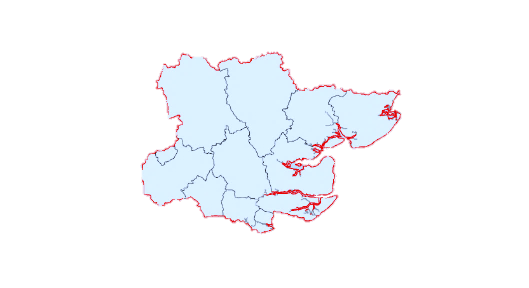 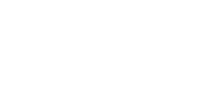 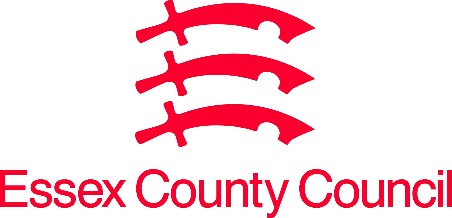 